РЕШЕНИЕРассмотрев проект решения о внесении изменений в Решение Городской Думы Петропавловск-Камчатского городского округа от 28.09.2011 № 429-нд 
«О порядке принятия решений об установлении тарифов на услуги и работы муниципальных предприятий и учреждений в Петропавловск-Камчатском городском округе», внесенный Главой Петропавловск-Камчатского городского округа Иваненко В.Ю., в соответствии со статьей 28 Устава Петропавловск-Камчатского городского округа, Городская Дума Петропавловск-Камчатского городского округаРЕШИЛА:1. Принять Решение о внесении изменений в Решение Городской Думы Петропавловск-Камчатского городского округа от 28.09.2011 № 429-нд «О порядке принятия решений об установлении тарифов на услуги и работы муниципальных предприятий и учреждений в Петропавловск-Камчатском городском округе».2. Направить принятое Решение Главе Петропавловск-Камчатского городского округа для подписания и обнародования.РЕШЕНИЕот 22.02.2017 № 550-ндО внесении изменений в Решение Городской Думы Петропавловск-Камчатского городского округа от 28.09.2011 № 429-нд «О порядке принятия решений об установлении тарифов на услуги и работы муниципальных предприятий и учреждений в Петропавловск-Камчатском городском округе»
Принято Городской Думой Петропавловск-Камчатского городского округа(решение от 22.02.2017 № 1240-р)1. В пункте 3.3 цифру «5» заменить цифрой «3».2. В пункте 3.4 цифру «10» заменить цифрой «3».3. В предложении втором абзаца первого пункта 3.5: цифру «24» заменить цифрой «20»;цифру «44» заменить цифрой «40».4. В абзаце первом пункта 3.8 цифру «5» заменить цифрой «3».5. Пункт 3.11 исключить.6. Настоящее Решение вступает в силу после дня его официального опубликования.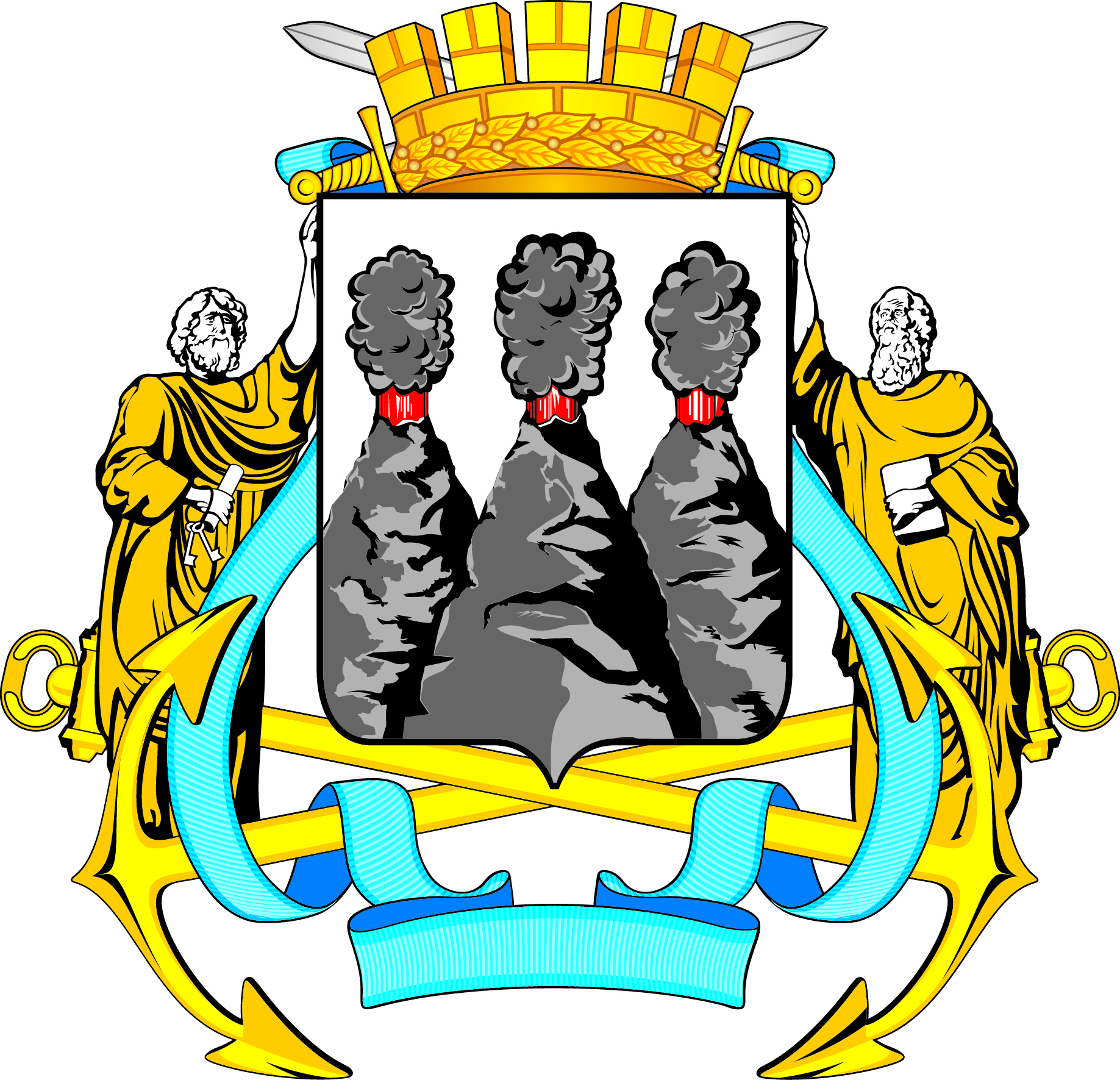 ГОРОДСКАЯ ДУМАПЕТРОПАВЛОВСК-КАМЧАТСКОГО ГОРОДСКОГО ОКРУГАот 22.02.2017 № 1240-р57-я сессияг.Петропавловск-КамчатскийО принятии решения о внесении изменений в Решение Городской Думы Петропавловск-Камчатского городского округа от 28.09.2011 № 429-нд «О порядке принятия решений об установлении тарифов на услуги и работы муниципальных предприятий и учреждений в Петропавловск-Камчатском городском округе»Председатель Городской Думы Петропавловск-Камчатского городского округаС.И. Смирнов         ГОРОДСКАЯ ДУМАПЕТРОПАВЛОВСК-КАМЧАТСКОГО ГОРОДСКОГО ОКРУГАИсполняющая полномочия Главы Петропавловск-Камчатского городского округаО.С. Чубкова